Simple recipe of Muffins for 12-year-old cooksIngredients: 2 medium eggs125ml vegetable oil250ml semi-skimmed milk250g sugar400g flour and 3 tsp baking powder1 tsp salt100g chocolate chips or chopped nuts or bananas or dried fruit (optional)Directions: Preheat oven to 200 degrees C).Stir together the flour, baking powder, salt and sugar in a large bowl. Variations: Banana Muffins: Add 1 cup fresh pieces of bananas, Blueberry Muffins: Add 1 cup of fresh blueberries, Chocolate Muffins: Add 1 cup of finely chopped chocolate, Raisin Muffins: Add 1 cup finely chopped raisins. ...Bake for 25 minutes, or until golden.We wish you to enjoy your dessert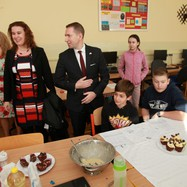 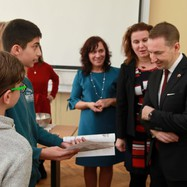 